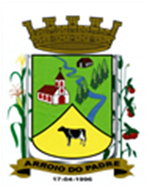 ESTADO DO RIO GRANDE DO SULMUNICÍPIO DE ARROIO DO PADREGABINETE DO PREFEITOMensagem 81/2018ACâmara Municipal de VereadoresSenhor PresidenteSenhores VereadoresCom satisfação me dirijo mais uma vez a esta Câmara de Vereadores.	Nesta oportunidade lhes encaminho o projeto de lei 81/2018, que tem por objeto a abertura de Crédito Adicional Suplementar no orçamento do município para o exercício de 2018.	O Crédito Adicional de que trata esta Lei, tem por finalidade proporcionar condições orçamentárias para o Município adquirir equipamentos para integrar a patrulha agrícola de nosso Município com recursos ainda de contrato de repasse proveniente de emenda do Deputado José Stédile do PSB. Trata-se de um pequeno valor que sobrou do repasse, acrescido de juros que somados, aproximadamente somam R$ 43.000,00 (quarenta e três mil reais). Estamos propondo um equipamento para patrulha agrícola, pois se procurar descrição de outros equipamentos para agroindústria, por exemplo, não vai dar tempo.	Não temos nenhuma garantia de que o que estamos tentando fazer vai dar certo, mas nos dispomos a tentar, pelo menos assim, se for forem confirmadas positivamente nossas tratativas, os recursos ainda poderão ser aproveitados. Temos pouco tempo, aliás tempo exíguo, pois o prazo de vigência contratual junto à Caixa Econômica Federal, expira em 31 de dezembro próximo e até aquela data tudo deve estar concluído, somando-se a isso ainda que dependemos de liberação dos equipamentos e respetivo pagamento do que foi licitado meses atrás, antes de período eleitoral. Por tudo que foi informado pedimos que tramitação deste projeto de lei seja em regime de urgência.	Certos de vossa atenção	Atenciosamente.Arroio do Padre, 26 de outubro de 2018. Leonir Aldrighi BaschiPrefeito MunicipalAo Sr.Dário VenzkePresidente da Câmara Municipal de VereadoresArroio do Padre/RSESTADO DO RIO GRANDE DO SULMUNICÍPIO DE ARROIO DO PADREGABINETE DO PREFEITOPROJETO DE LEI Nº 81, DE 26 DE OUTUBRO DE 2018.Autoriza o Município de Arroio do Padre a realizar abertura de Crédito Adicional Suplementar no Orçamento Municipal de 2018.Art. 1° Fica autorizado o Município de Arroio do Padre, Poder Executivo, a realizar abertura de Crédito Adicional Suplementar no Orçamento do Município para o exercício de 2018, no seguinte programa de trabalho e respectivas categorias econômicas e conforme a quantia indicada:06 - Secretaria de Agricultura, Meio Ambiente e Desenvolvimento02 - Serviços de Atendimento a Produção20 – Agricultura608 – Promoção da Produção Agropecuária0602 – Fortalecendo a Agricultura Familiar1.615 – Aquisição de Máquinas e Equipamentos Para a Agricultura Familiar4.4.90.52.00.00.00 - Equipamentos e Material Permanente: R$ 43.000,00 (quarenta e três mil reais)Fonte de Recurso: 1065 - Aquisição de Maquinas e Equipamentos para Agricultura FamiliarArt. 2° Servirão de cobertura para o Crédito Adicional Suplementar de que trata o art. 1° desta Lei, recursos provenientes do superávit financeiro verificado no exercício de 2017, no valor de R$ 43.000,00 (quarenta e três mil reais), na Fonte de Recurso: 1065 - Aquisição de Maquinas e Equipamentos para Agricultura Familiar.Art. 3° Esta Lei entra em vigor na data de sua publicação. Arroio do Padre, 26 de outubro de 2018. Visto técnico:Loutar PriebSecretário de Administração, Planejamento,                     Finanças, Gestão e Tributos                                                 Leonir Aldrighi BaschiPrefeito Municipal